Российская Федерация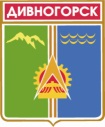 Администрация города ДивногорскаКрасноярского краяП О С Т А Н О В Л Е Н И Е 12.12.2017		                                  г. Дивногорск	                                              №231п Об утверждении порядка расходования субвенции на финансовое обеспечение государственных гарантий прав граждан на получение общедоступного и бесплатного дошкольного, начального общего, основного общего, среднего общего образования, дополнительного образования детей в муниципальных образовательных организацияхВ соответствии со статьей 8 Федерального закона от 29.12.2012 № 273-ФЗ «Об образовании в Российской Федерации», руководствуясь ст. ст. 7, 43 Устава муниципального образования город Дивногорск, ПОСТАНОВЛЯЮ:Установить, что отдел образования администрации города Дивногорска является уполномоченным органом местного самоуправления по распределению средств субвенции на финансовое обеспечение государственных гарантий прав граждан на получение общедоступного и бесплатного дошкольного, начального общего, основного общего, среднего общего образования, дополнительного образования детей в муниципальных образовательных организациях.Утвердить Порядок расходования субвенции на финансовое обеспечение государственных гарантий прав граждан на получение общедоступного и бесплатного дошкольного, начального общего, основного общего, среднего общего образования, дополнительного образования детей в муниципальных образовательных организациях, согласно приложению.Признать утратившим силу постановление администрации города Дивногорска от 30.12.2013 № 281п «Об утверждении порядка расходования субвенции на финансовое обеспечение государственных гарантий прав граждан на получение общедоступного и бесплатного дошкольного, начального общего, основного общего, среднего общего образования, дополнительного образования детей в муниципальных образовательных организациях».Настоящее постановление подлежит опубликованию в средствах массовой информации, размещению на официальном сайте администрации города Дивногорска в информационно-телекоммуникационной сети «Интернет».Постановление вступает в законную силу со дня его официального опубликования. Контроль исполнения настоящего постановления возложить на Первого заместителя Главы города Кузнецову М.Г. Глава города                                                                                                  Е.Е. Оль                      Приложение к постановлению                                                                                              администрации города                                                                                                           от12.12.2017   № 231п_ПОРЯДОКРАСХОДОВАНИЯ СУБВЕНЦИИ НА ФИНАНСОВОЕ ОБЕСПЕЧЕНИЕГОСУДАРСТВЕННЫХ ГАРАНТИЙ ПРАВ ГРАЖДАН НА ПОЛУЧЕНИЕОБЩЕДОСТУПНОГО И БЕСПЛАТНОГО ДОШКОЛЬНОГО, НАЧАЛЬНОГО ОБЩЕГО, ОСНОВНОГО ОБЩЕГО, СРЕДНЕГО ОБЩЕГООБРАЗОВАНИЯ, ДОПОЛНИТЕЛЬНОГО ОБРАЗОВАНИЯ ДЕТЕЙ В МУНИЦИПАЛЬНЫХ ОБРАЗОВАТЕЛЬНЫХ ОРГАНИЗАЦИЯХНастоящий Порядок определяет правила расходования субвенции на финансовое обеспечение государственных гарантий прав граждан на получение общедоступного и бесплатного дошкольного, начального общего, основного общего, среднего общего образования, дополнительного образования детей в муниципальных образовательных организациях (далее - субвенция), в соответствии со статьей 8 Федерального закона от 29.12.2012 № 273-ФЗ «Об образовании в Российской Федерации», Постановлением Правительства Красноярского края от 23.06.2014 N 244-п " Об утверждении порядка расчета нормативов обеспечения реализации основных общеобразовательных программ дошкольного образования в муниципальных дошкольных образовательных организациях, расположенных на территории Красноярского края, общедоступного и бесплатного дошкольного образования в муниципальных общеобразовательных организациях, расположенных на территории красноярского края, в расчете на одного воспитанника (одну группу), нормативов обеспечения реализации основных общеобразовательных программ дошкольного образования в муниципальных дошкольных образовательных организациях, расположенных на территории Красноярского края, общедоступного и бесплатного дошкольного образования в муниципальных общеобразовательных организациях, расположенных на территории Красноярского края, в расчете на одного воспитанника (одну группу) и нормативов обеспечения деятельности административно-хозяйственного, учебно-вспомогательного персонала и иных категорий работников образовательных организаций, участвующих в реализации общеобразовательных программ в соответствии с федеральными государственными образовательными стандартами, в расчете на одного воспитанника указанных образовательных организаций и порядка предоставления и расходования субвенций бюджетам муниципальных районов и городских округов красноярского края на обеспечение государственных гарантий реализации прав на получение общедоступного и бесплатного дошкольного образования в муниципальных дошкольных образовательных организациях, расположенных на территории Красноярского края, общедоступного и бесплатного дошкольного образования в муниципальных общеобразовательных организациях, расположенных на территории Красноярского края" (далее - Постановление Правительства Красноярского края от 23.06.2014 N 244-п), Постановлением Правительства Красноярского края от 29.05.2014 N 217-п "Об утверждении Порядка расчета нормативов обеспечения реализации основных и дополнительных общеобразовательных программ в расчете на одного обучающегося (один класс, класс-комплект) муниципальных общеобразовательных организаций, расположенных на территории Красноярского края, нормативов обеспечения реализации основных и дополнительных общеобразовательных программ в расчете на одного обучающегося (один класс, класс-комплект) и нормативов обеспечения деятельности административно-хозяйственного, учебно-вспомогательного персонала и иных категорий работников образовательных организаций, участвующих в реализации общеобразовательных программ в соответствии с федеральными государственными образовательными стандартами, в расчете на одного обучающегося муниципальных общеобразовательных организаций, расположенных на территории Красноярского края, и Порядка предоставления и расходования субвенций бюджетам муниципальных районов и городских округов Красноярского края на обеспечение государственных гарантий реализации прав на получение общедоступного и бесплатного начального общего, основного общего, среднего общего образования в муниципальных общеобразовательных организациях, расположенных на территории Красноярского края, обеспечение дополнительного образования детей в муниципальных общеобразовательных организациях, расположенных на территории Красноярского края" (далее - Постановление Правительства Красноярского края от 29.05.2014 N 217-п).Отдел образования администрации города Дивногорска (далее – отдел образования) является распорядителем средств субвенции.Отдел образования до 20 числа каждого месяца представляет в финансовое управление администрации города Дивногорска (далее – финансовое управление) информацию о потребности средств субвенции на финансирование субвенции на следующий месяц.Финансовое управление в течение 3-х рабочих дней после получения средств субвенций, поступивших из краевого бюджета уведомляет отдел образования о поступлении средств и дате их перечисления на счет местного бюджета и перечисляет на лицевой счет отдела образования в соответствии с кассовым планом и заявками на финансирование.Расходование средств субвенции осуществляется в соответствии с утвержденными планами финансово – хозяйственной деятельности муниципальных образовательных организаций на расходы, предусмотренные методикой распределения субвенции, утверждаемой Законом Красноярского края «О краевом бюджете» на очередной финансовый год и плановый период. Отдел образования администрации города Дивногорска перечисляет субвенции на лицевые счета муниципальных образовательных организаций в соответствии с утвержденным муниципальным заданием и графиком финансирования.Для определения размера финансового обеспечения муниципальных образовательных организаций необходимо использовать нормативы, утвержденные постановлением Правительства Красноярского края.Размеры поправочных коэффициентов к краевым нормативам финансового обеспечения муниципальных образовательных организаций утверждаются распоряжением администрации города Дивногорска на текущий финансовый год.Ответственность за целевое использование полученной субвенции, своевременное представление данных в министерство образования и науки Красноярского края, финансовое управление возлагается на отдел образования, муниципальные образовательные учреждения.Контроль за использованием субвенций органами местного самоуправления муниципальных районов и городских округов Красноярского края осуществляют министерство, служба финансово-экономического контроля и контроля в сфере закупок Красноярского края и Счетная палата Красноярского края в порядке, установленном действующим законодательством.Отдел образования администрации города Дивногорска в срок до 20 января года, следующего за отчетным годом, представляют в министерство отчет о расходовании средств субвенции по форме согласно приложению №3 к Порядку предоставления и расходования субвенций бюджетам муниципальных районов и городских округов Красноярского края на обеспечение государственных гарантий реализации прав на получение общедоступного и бесплатного дошкольного образования в муниципальных дошкольных образовательных организациях, расположенных на территории Красноярского края, общедоступного и бесплатного дошкольного образования в муниципальных общеобразовательных организациях, расположенных на территории Красноярского края утвержденного Постановлением Правительства Красноярского края от 23.06.2014 N 244-п и приложению №3 к Порядку предоставления и расходования субвенций бюджетам муниципальных районов и городских округов Красноярского края на обеспечение государственных гарантий реализации прав на получение общедоступного и бесплатного начального общего, основного общего, среднего общего образования в муниципальных общеобразовательных организациях, расположенных на территории Красноярского края, обеспечение дополнительного образования детей в муниципальных общеобразовательных организациях, расположенных на территории Красноярского края утвержденного Постановлением Правительства Красноярского края от 29.05.2014 N 217-п.Субвенции, не использованные учреждением в текущем финансовом году, подлежат возврату в краевой бюджет в порядке установленном приказом Министерства финансов Российской Федерации от 11.06.2009 N 51н (ред. от 28.10.2016) "Об Общих требованиях к порядку взыскания в доход бюджетов неиспользованных остатков межбюджетных трансфертов, полученных в форме субсидий, субвенций и иных межбюджетных трансфертов, имеющих целевое назначение, и Порядке взыскания неиспользованных остатков межбюджетных трансфертов, предоставленных из федерального бюджета".